Table 1: IPAs in Terms of Size and ScopeSource: National Study of Physician Organizations and the Management of Chronic Illness, September 2001–SeptemberTable 2: Use of Quality Indicators in CaliforniaSource: Gillies, R et al. How Different is California? A Comparison of U.S. Physician Organizations. Health Affairs. 2003.Figure 1: Impact of mental health condition as a comorbid condition on overall health spend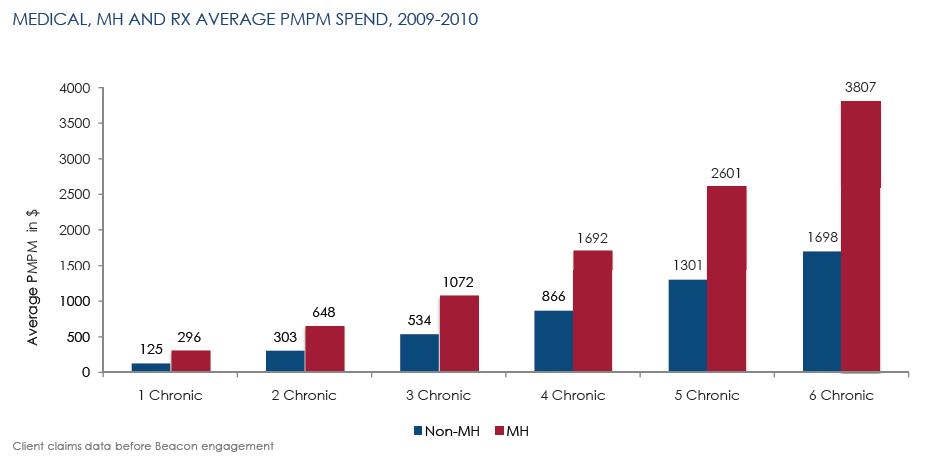 United StatesCaliforniaPractice size (# Physicians)121.4216.1Specialist/Primary Mix69%80%IPAs in the USIPAs in CA% DifferenceReport outcomes data17%33%101%Income tied to quality22%45%104%Uses care management processes54%70%29%Reports PT satisfaction18%36%97%